	T.C. 	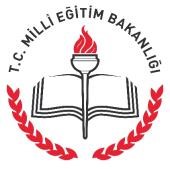 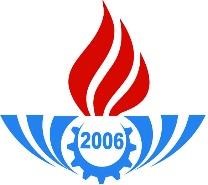                                    MİLLÎ EĞİTİM BAKANLIĞI  Hayat Boyu Öğrenme Genel Müdürlüğü  Açık Öğretim İmam Hatip Lisesi 	Açık Öğretim İmam Hatip Lisesi’ne kayıtlı bulunan  .....	T.C. Kimlik Nolu .........................................................  ‘nin velisiyim. Öğrencimin zorunlu eğitime tabi olduğu, her dönem kayıt yenileme işlemi yaptırarak sınavlara katılması gerektiği, aksi takdirde çeşitli hukukî yaptırımlarla karşılaşacağım konusunda bilgilendirildim.  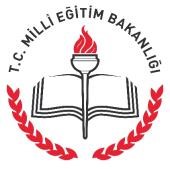 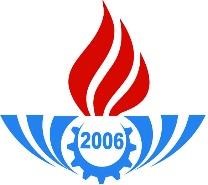 Hayat Boyu Öğrenme Genel Müdürlüğü  Açık Öğretim İmam Hatip Lisesi Açık Öğretim İmam Hatip Lisesi’ne kayıtlı bulunan  ......................................  T.C. Kimlik Nolu  ..........................................................  ‘nin velisiyim. Öğrencimin zorunlu eğitime tabi olduğu, her dönem kayıt yenileme işlemi yaptırarak sınavlara katılması gerektiği, aksi takdirde çeşitli hukukî yaptırımlarla karşılaşacağım konusunda bilgilendirildim. Öğrenci Ad- Soyadı İMZA İrtibat Bürosu Sorumlusu Ad- SoyadıİMZA Öğrenci Velisi Ad- Soyadı İMZA Öğrenci Adı - Soyadı İMZAİrtibat Bürosu Sorumlusu Ad- Soyadı İMZA Öğrenci Velisi Ad- Soyadı İMZA 